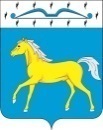 ПРИХОЛМСКИЙ СЕЛЬСКИЙ СОВЕТ ДЕПУТАТОВМИНУСИНСКОГО РАЙОНАКРАСНОЯРСКОГО КРАЯРОССИЙСКОЙ ФЕДЕРАЦИИРЕШЕНИЕ21.02.2023                                  п. Прихолмье                                № 129-рсОб утверждении ключевых и индикативных показателей, применяемых при осуществлении муниципального контроля в сфере благоустройства на территории Прихолмского сельсовета Минусинского районаВ соответствии с Федеральным законом от 06.10.2003 № 131-ФЗ «Об общих принципах организации местного самоуправления в Российской Федерации», частью 5 статьи 30 Федерального закона от 31.07.2020 № 248-ФЗ «О государственном контроле (надзоре) и муниципальном контроле в Российской Федерации», руководствуясь Уставом Прихолмского сельсовета, Прихолмский сельский  Совет депутатов РЕШИЛ:Утвердить ключевые показатели и их целевые значения, применяемые при осуществлении муниципального контроля в сфере благоустройства на  территории Прихолмского сельсовета  Минусинского района, согласно приложению № 1 к настоящему решению.Утвердить индикативные показатели, применяемые при осуществлении муниципального контроля в сфере благоустройства на территории Прихолмского сельсовета  Минусинского района, согласно приложению № 2 к настоящему решению.Контроль за исполнением настоящего решения возложить на главу Прихолмского сельсовета Гусеву Ю.В.             4. Решение вступает в силу в день, следующий за днем его официального опубликования в официальном печатном издании «Прихолмские вести» и подлежит размещению на официальном сайте администрации Прихолмского сельсовета в сети «Интернет». Председатель сельского Совета депутатов:	        Л.А. КляммГлава Прихолмского  сельсовета:                                                       Ю.В. ГусеваПриложение № 1к решению Прихолмского сельского Совета депутатовот 21.02.2023 № 129-рсПеречень ключевых показателей и их целевые значения,
применяемых при осуществлении муниципального контроля в сфере благоустройства на территории  Прихолмского сельсовета Минусинского районаПриложение № 2к решению Прихолмского сельского Совета депутатовот 21.02.2023 № 129-рсПеречень индикативных показателей,
применяемых при осуществлении муниципального контроля в сфереблагоустройства на территории Прихолмского сельсовета Минусинского района1. Индикативные показатели, характеризующие параметры проведенных контрольных мероприятий:количество плановых контрольных мероприятий, проведенных за отчетный период;количество внеплановых контрольных мероприятий, проведенных за отчетный период;общее количество контрольных мероприятий с взаимодействием, проведенных за отчетный период;количество предостережений о недопустимости нарушения обязательных требований, объявленных за отчетный период;количество контрольных мероприятий, по результатам которых выявлены нарушения обязательных требований, за отчетный период;количество контрольных мероприятий, по итогам которых возбуждены дела об административных правонарушениях, за отчетный период;сумма административных штрафов, наложенных по результатам контрольных мероприятий, за отчетный период;количество направленных в органы	прокуратуры заявлений	осогласовании проведения контрольных мероприятий, за отчетный период;            9) количество	направленных в	органы	прокуратуры	заявлений	о согласовании проведения контрольных мероприятий, по которым органами прокуратуры отказано в согласовании, за отчетный период;10) количество исковых заявлений об оспаривании решений, действий (бездействий) должностных лиц органа муниципального контроля в сфере благоустройства, направленных контролируемыми лицами в судебном порядке, за отчетный период;           11) количество исковых заявлений об оспаривании решений, действий (бездействий) должностных лиц органа муниципального контроля в сфере благоустройства, направленных контролируемыми лицами в судебном порядке, по которым принято решение об удовлетворении заявленных требований, за отчетный период;12) количество выданных органом муниципального контроля в сфере благоустройства предписаний об устранении выявленных нарушений, за отчетный период.2. Индикативные показатели, характеризующие объем задействованных трудовых ресурсов:1) количество штатных единиц (чел.);2) нагрузка контрольных мероприятий на работников органа муниципального контроля в сфере благоустройства, рассчитывается по формуле:Нк = Км / Кр, гдеНк - нагрузка на 1 инспектора (ед.)Км - количество контрольных мероприятий (ед.)Кр - количество инспекторов органа муниципального контроля в сфере благоустройства (ед.)№ п/пКлючевые показателиЦелевые значения (%)1Доля устраненных нарушений обязательных требований от числа выявленных нарушений обязательных требований702Доля выполнения плана проведения плановых контрольных мероприятий на очередной календарный год1003Доля обоснованных жалоб на действия (бездействие) органа муниципального контроля и (или) его должностных лиц при проведении контрольных мероприятий04Доля отмененных результатов контрольных мероприятий0